Happy Friday!Have a great weekend! The students are very excited for the  Super Bowl and we were an even split of Philadelphia to New England fans. It should make for an exciting weekend. Math We will begin Chapter 6, adding and subtracting fractions. First we will review what a fraction is and how to find a common denominator and reduce a fraction. Fraction assessment                                         Thursday 2/8Reading/ Language ArtsIn Reading, we will be begin reading Hatchet. Our focus skill will be figurative language. In language, we will focus on quotation marks in dialogue. Social Studies We will continue with Chapter 8, The Road to War. We will focus on comparing two different text structures as we start to understand the causes of the American Revolution. Chapter 8, lesson 2 Assessment                                   Tuesday 2/6ScienceWe will continue the new stemscope on matter. 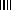 